12/03/2024https://bionexo.bionexo.com/jsp/comprar/c_rpdc_2_impressao.jsp?id=336958187RESULTADO – TOMADA DE PREÇON° 202413TP43ERGO Instituto de Gestão e Humanização – IGH, entidade de direito privado e sem finslucrativos, classificado como Organização Social, vem tornar público o resultado daTomada de Preços, com a finalidade de adquirir bens, insumos e serviços para oERG GO Instituto de Gestão e Humanização, com endereço à Av. Perimetral,Qd. 37 lt. 64 Nº 1650 – St. Coimbra, Goiânia – GO, CEP: 74.530-026.Cidade para recebimento:ID :GOIÂNIA336958187CondiçõesFaturamentoMínimoValidade daPropostaFornecedorPrazo de EntregadeFretePagamentoF A PEREIRA EIRELIRua Santa Gertrudes , 0 - Quadra 08 Lote 12 JARDIMALTO PARAISO , APARECIDA DE GOIÂNIA - GOMega DistribuiÃ§Ã£o e RepresentaÃ§Ã£o - (62)R$2 dias após10/03/2024 30 ddl CIF150,00 confirmação99824-0197OBSERVAÇÕES:PreçoProg.Unitario Valor Total doDescrição do ProdutoCódigoFabricanteEmbalagemQuantidadeExcluirEntrega do Ítem -Ítem - R$R$CABO PP 3 XCABO PP 3 VIAS X 2.5R$R$2,5MM - CABO 851 MM FLEXIVEL SIL -C/ 100M SIL - SIL11008,3000 830,0000R$30,0000Total8https://bionexo.bionexo.com/jsp/comprar/c_rpdc_2_impressao.jsp?id=3369581871/3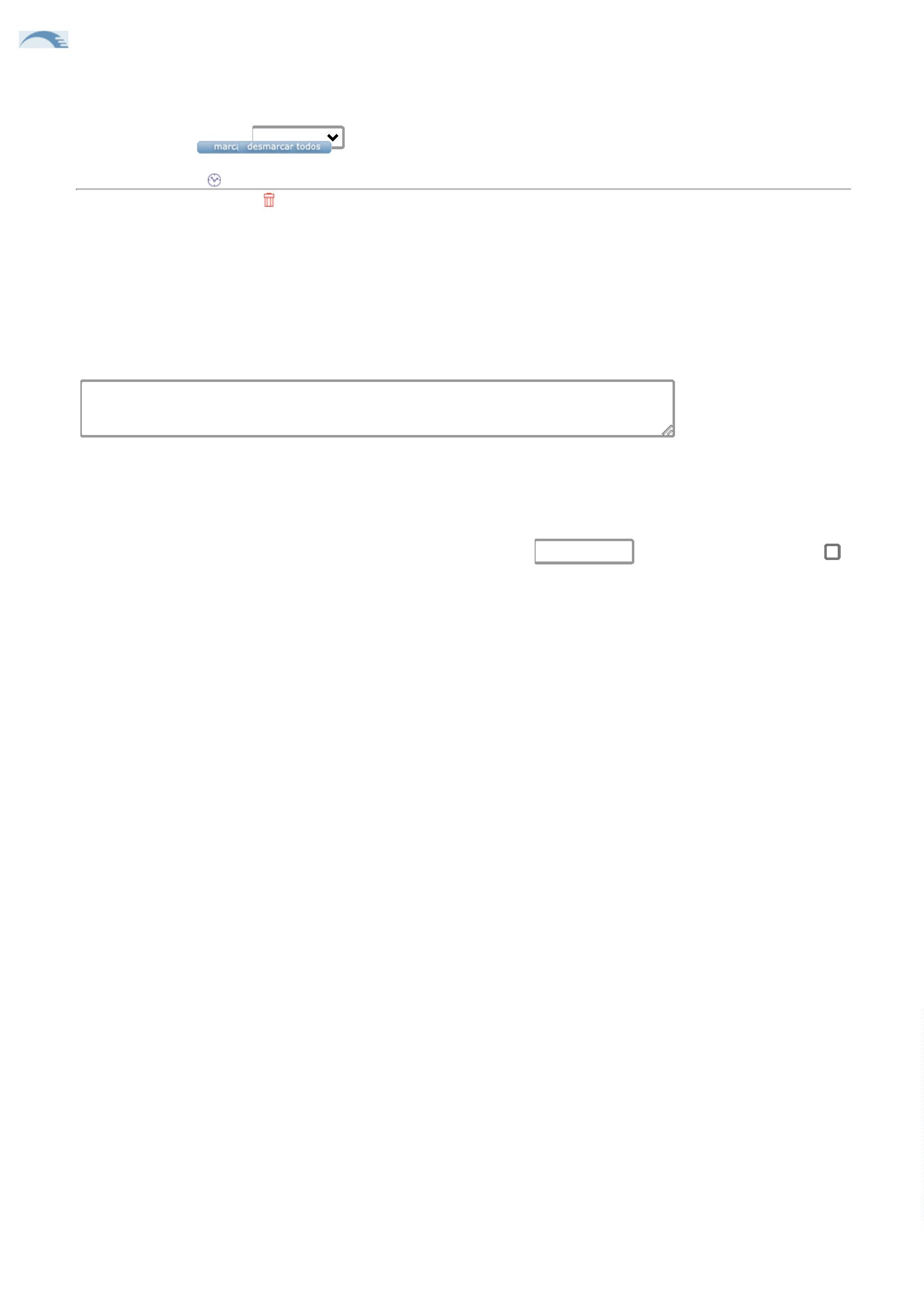 12/03/2024https://bionexo.bionexo.com/jsp/comprar/c_rpdc_2_impressao.jsp?id=336958187FaturamentoMínimoValidade daPropostaCondições dePagamentoFornecedorPrazo de EntregaFreteFERRAGISTA AREIAO EIRELIAv Primeira Radial , 950 - QD 62 LOTE SALA 6Qd.62 Lt.12 , GOIÂNIA - GO5 dias apósconfirmaçãoR$ 0,0010/03/2024 30 ddl CIFMaria Salette Bastos - (62) 3285-2000OBSERVAÇÕES:Prog. Preço Unitario Valor Total doDescrição do ProdutoCódigoFabricanteEmbalagemQuantidadeExcluirEntrega do Ítem - R$Ítem - R$ABRAÇADEIRAPLÁSTICAP/ELETRODUTO 77063SOBREPOR 3(POL)ABRACADEIRATIPO D COMCUNHA 3'' -diversosR$R$UNIDADE 2812,0000 336,0000CONDULETELB 37064 POLEGADA UNIDADE 6ALUMINIO -CONDULETELB 3POLEGADAALUMINIOR$R$777200,0000 1.200,0000diversosCONDULETETIPO C 37061 POLEGADAS UNIDADE 3ALUMINIO -CONDULETETIPO C 3POLEGADASALUMINIOR$R$260,0000 780,0000diversosCONDULETETIPO T 37062 POLEGADAS UNIDADE 3ALUMINIO -CONDULETETIPO T 3POLEGADASALUMINIOR$R$300,0000 900,0000diversosCURVA PARAELETRODUTOPVC RIGIDO 3POLEGADASPRETO -CURVA PARAELETRODUTOPVC RÍGIDO 3 77060POLEGADASCINZAR$R$UNIDADE 240,0000 80,0000diversosELETRODUTOPVC RIGIDOPRETO 3ELETRODUTOPVC RIGIDOCINZA 3POLEGADASPARA ÁREAEXTERNAR$R$77058 POLEGADAS UNIDADE 1440,0000 560,0000PARA AREAEXTERNA -diversosLUVA PARAELETRODUTOPVC RIGIDOCOM ROSCA 3POLEGADAS -diversosLUVA PARAELETRODUTOPVC RÍGIDO 77059COM ROSCA 3POLEGADASR$R$UNIDADE 255,0000 110,0000R$.966,0000Total3https://bionexo.bionexo.com/jsp/comprar/c_rpdc_2_impressao.jsp?id=3369581872/3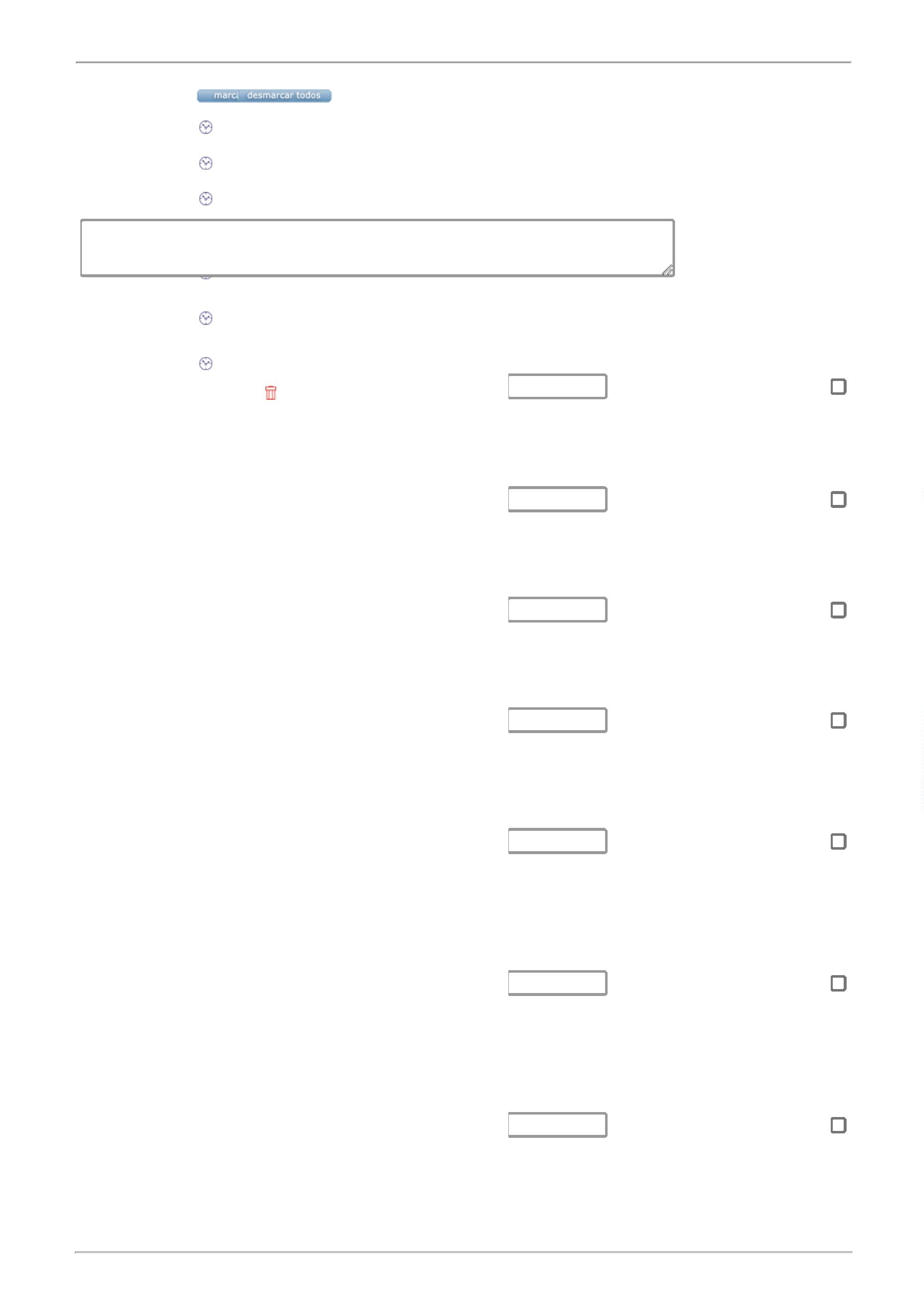 12/03/2024https://bionexo.bionexo.com/jsp/comprar/c_rpdc_2_impressao.jsp?id=336958187R$.796,0000Total Geral: R$4LUCAS AUGUSTOVITORINOAssinado de forma digital porLUCAS AUGUSTO VITORINODados: 2024.03.12 07:38:34 -03'00'https://bionexo.bionexo.com/jsp/comprar/c_rpdc_2_impressao.jsp?id=3369581873/3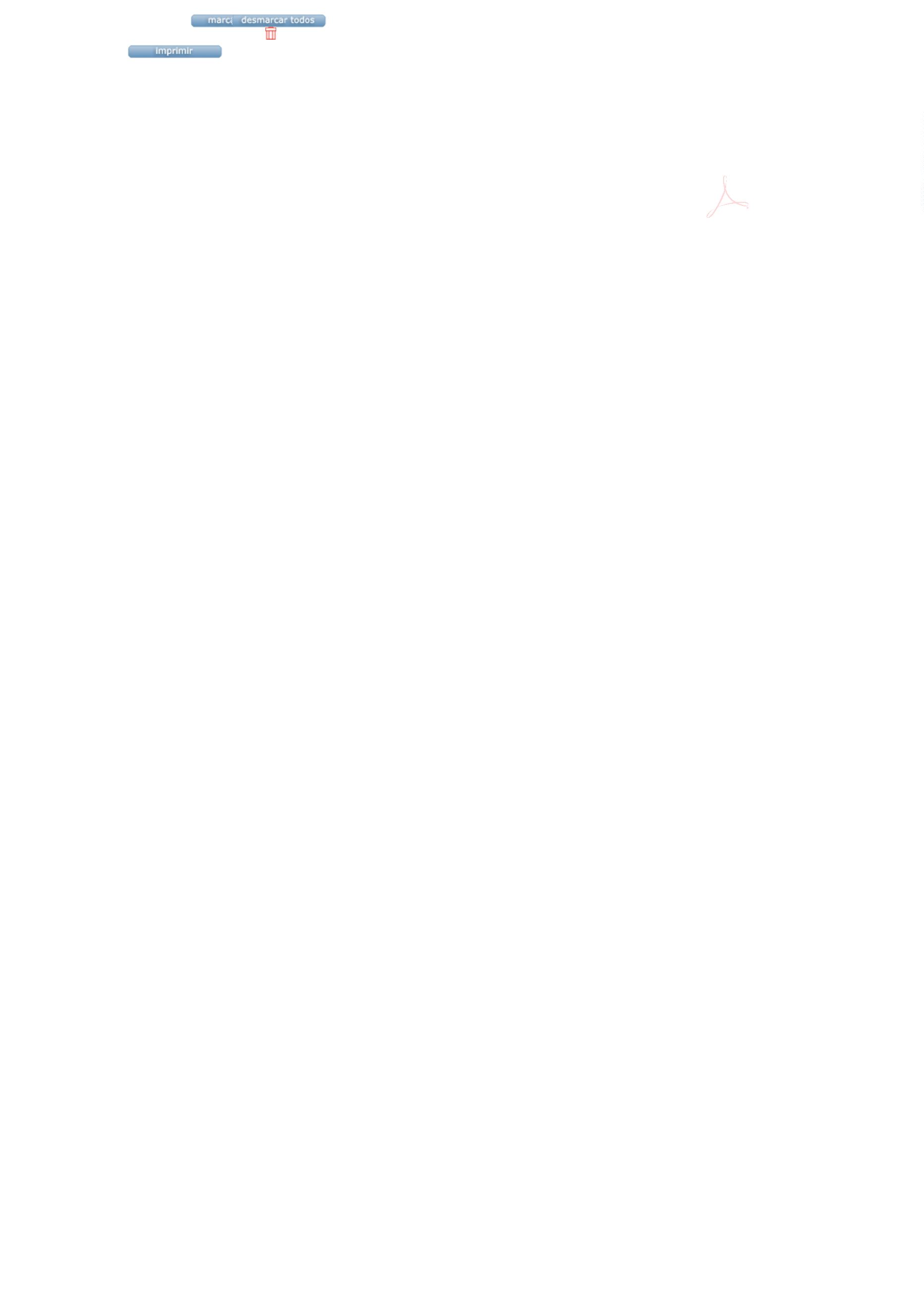 